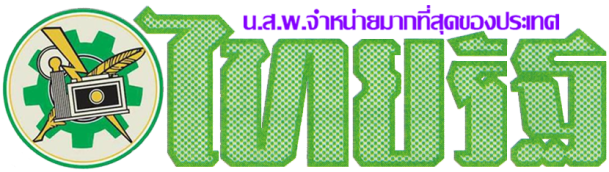 ข่าวประจำวันจันทร์ที่ 8 ธันวาคม  2560 หน้าที่ 12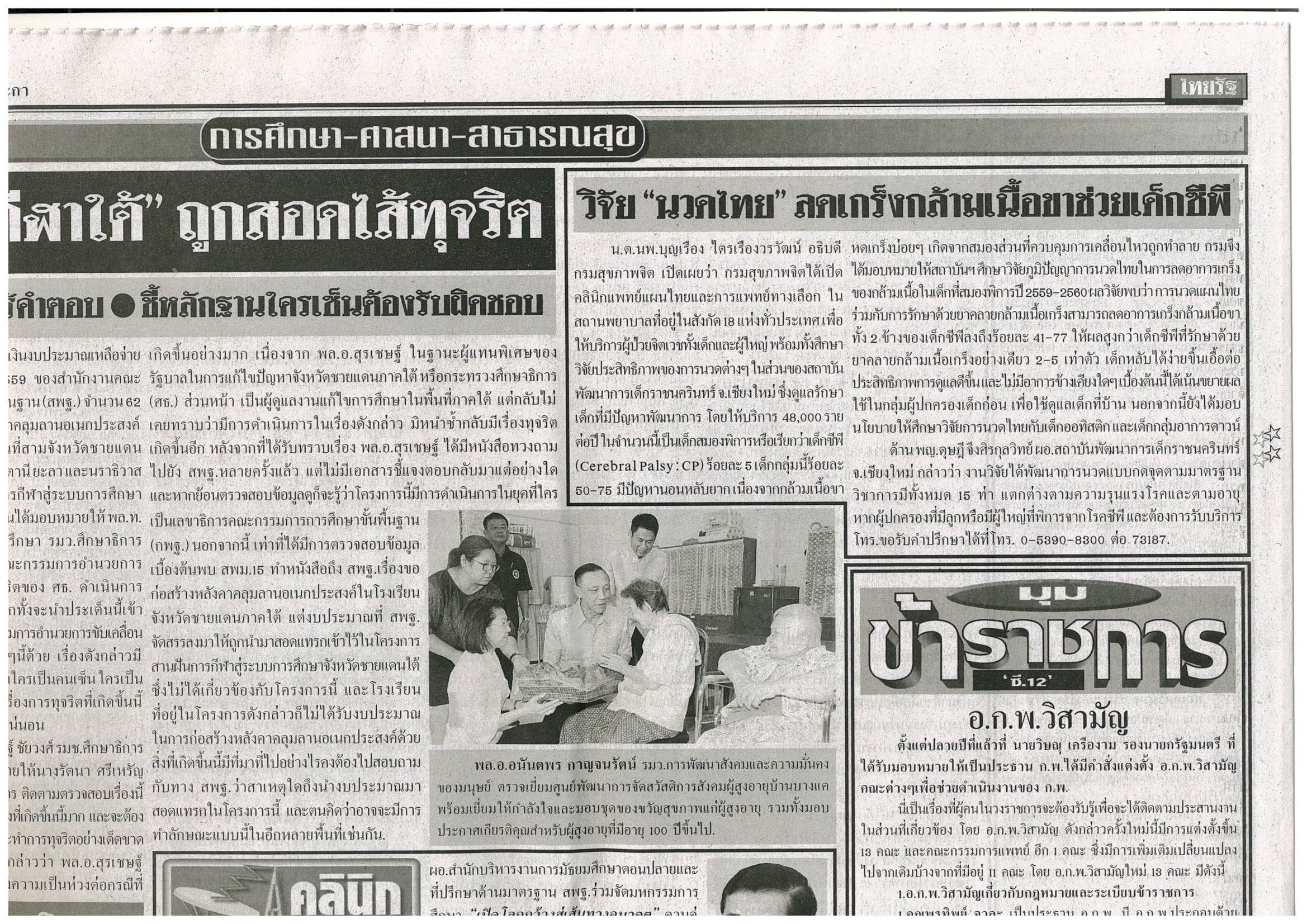 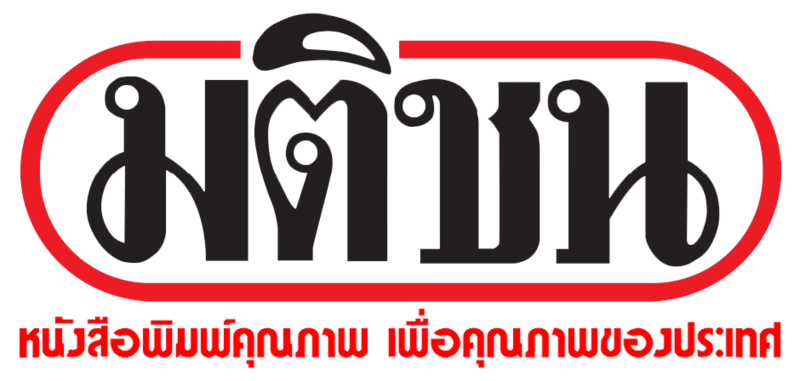 ข่าวประจำวันจันทร์ที่ 8 ธันวาคม  2560 หน้าที่ 7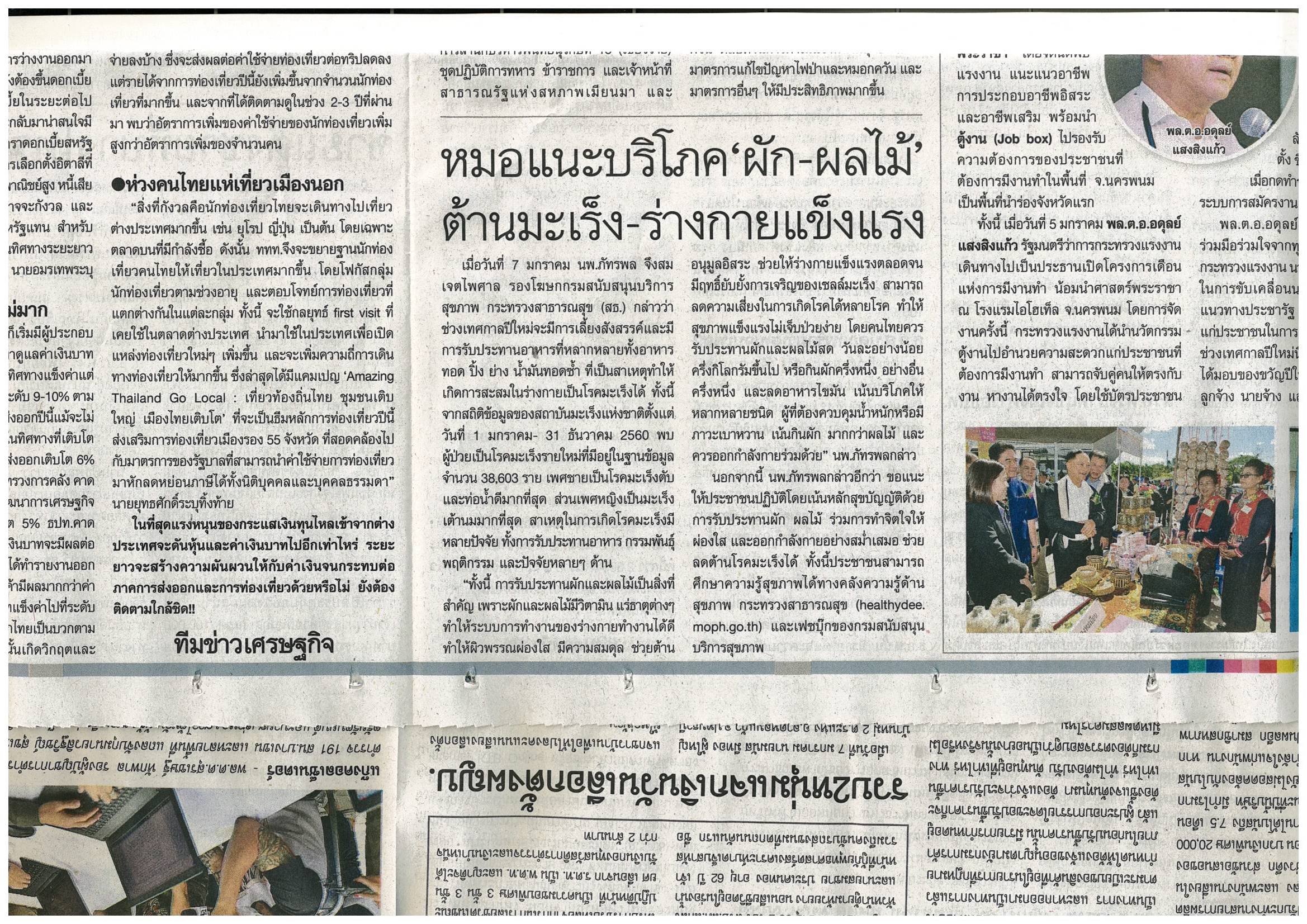 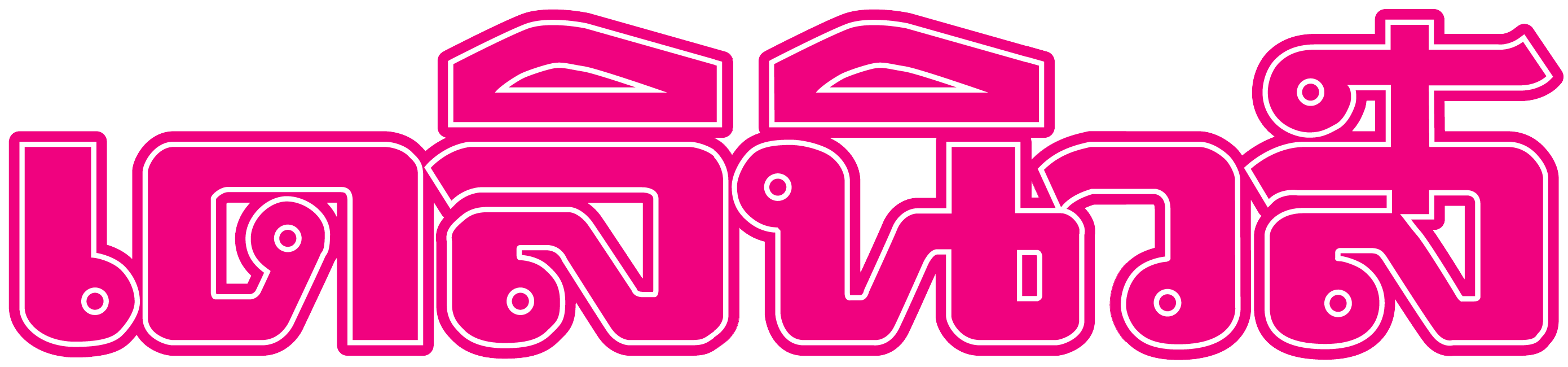 ข่าวประจำวันจันทร์ที่ 8 ธันวาคม  2560 หน้าที่ 14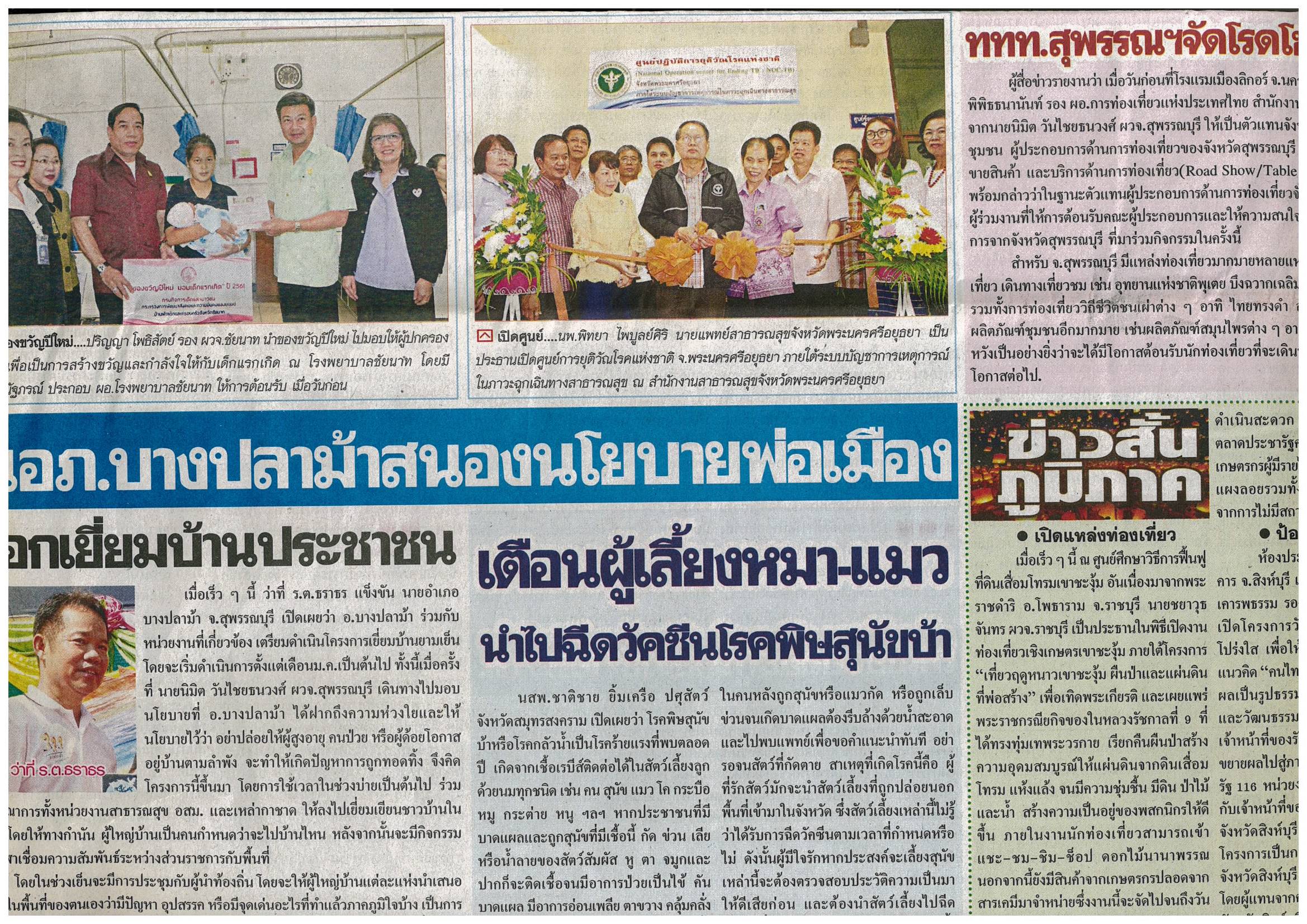 